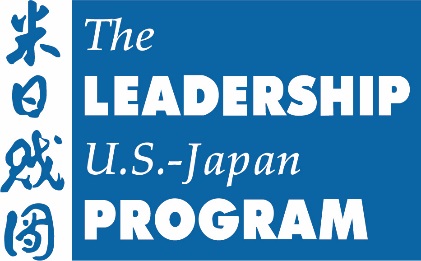 Applicants: Please include this cover sheet, with headshot photo embedded, along with the rest of your application materials. Japanese applicants should provide information in both English and Japanese notation (e.g. kanji where appropriate) in the fields indicated by the ※symbol, as applicable.日本人ご応募者は※の項目に英語と併せ日本語の表記をお願い致します。※Name (Last, First):				※Job Title(s): 				※Affiliation(s): 	    (Company/Organization)Current City:		   	State / Prefecture:	  Primary Email:  	  ()	Primary Phone #: 	  ()Citizenship: 		Date of Birth:		 		Age as of July 11, 2020: (Please note that to qualify for consideration candidates must be within the 28-42 age range on July 11, 2020.) In addition to this cover sheet, please prepare the following to complete your application submission:CV/Resume (recommended to be no more than 2 pages in length)Signed letter of recommendation from a leader in your fieldA personal statement addressing the following points: 1) how you have been, are, and will continue to be a leader in your field; 2) your reasons for wanting to participate in USJLP; 3) how you might contribute as a Delegate (participant) and as a Fellow (an alumnus).Preparation and submission instructions:The online application form collects each section of the application as a separate PDF file. When preparing your files, please be sure to include your full name and identify each application section in each file title, as follows:     “Last Name, First Name – 2020 Cover Sheet”“Last Name, First Name – 2020 CV”“Last Name, First Name – 2020 Recommendation – Recommender’s Full Name”“Last Name, First Name – 2020 Statement” Once all of the above application components have been prepared and finalized, please go to www.usjlp.org/apply and follow the instructions for submitting your application to the Foundation online. Please review the online application form in advance as the form contains six (6) additional informational questions for your direct response prior to fully submitting the application.  